АКТприемки выполненных работ (оказанных услуг)08.02.2021							г. Брест	Государственное учреждение образования «Брестский областной институт развития образования», именуемое в дальнейшем «Исполнитель», в лице ректора Мощука А.В., действующего на основании Устава, с одной стороны и «Плательщик» в лице ФИО, с другой стороны, составили настоящий акт о том, что Исполнитель оказал услуги в соответствии с договором   № б/н   от  08.02.2021Общая стоимость оказанных услуг по договору составляет 24 (двадцать четыре) белорусских рубля.  На момент приемки работ «Плательщик» претензий к качеству работ не имеет.     (подпись)                              (ФИО)ПЛАТЕЛЬЩИКИСПОЛНИТЕЛЬ___________/                                /   Ректор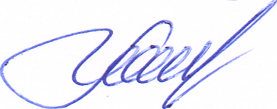     _____________   А.В. Мощук